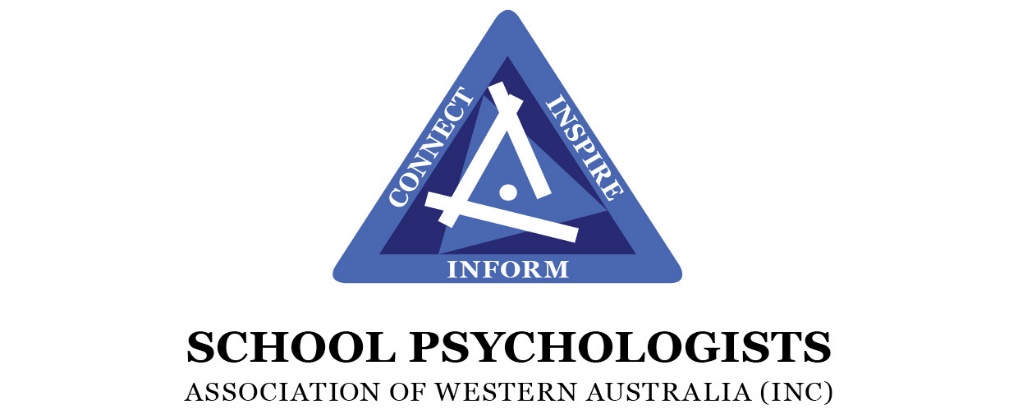 School Psychologists’ Association of WA (Inc) Proxy Voting Form I ____________________ of ___________________, being a member of the abovenamed Association, hereby appoint ___________________ of________________or failing him/her ________________ of __________________, as my proxy to vote for me on my behalf at the general meeting of the Association to be held on Thursday 21nd September 2018 and at any adjournment thereof.Signed this ______________ day of ___________________ 2018. 